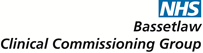 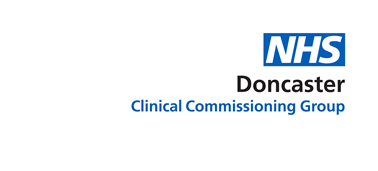 	Shared Care ProtocolForBicalutamide in the treatment of prostate cancerShared care guideline:   	         Originally Written By:  Mr J Leveckis, Consultant Urological Surgeon,Doncaster & Bassetlaw Hospitals NHS Foundation Trust. January 2012Approved by: Doncaster & Bassetlaw Area Prescribing Committee January 2012Reviewed By:Mr J Leveckis, Consultant Urological Surgeon Ms T Soar Urological Specialist NurseDoncaster & Bassetlaw Hospitals NHS Foundation Trust February 2017             Approved by: Doncaster & Bassetlaw Area Prescribing Committee February 2017Reviewed by:Mrs G Bradley NHS Doncaster CCG Medicines Management TeamMs T Soar Urological Specialist NurseDoncaster & Bassetlaw Hospitals NHS Foundation Trust December 2018Approved by: Doncaster & Bassetlaw Area Prescribing Committee January 2019	Review Date:	3 years from approval		Bicalutamide in the treatment of prostate cancerStatement of PurposeThis shared care guideline (SCG) has been written to enable the continuation of care by primary care clinicians of patients initiated on antiandrogen bicalutamide in the treatment of prostate cancer by the DBTHFT Secondary Care and transferred to Primary Care for continuation where this is appropriate and in the patients’ best interests. Primary care will only be requested to take over prescribing of bicalutamide within its licensed indication unless specifically detailed otherwise below.This guidance applies only for the indication for which the drugs are stated to be used for. It should not be used for other indications listed on the Doncaster & Bassetlaw APC traffic light system or for unlicensed indications for the drug.Responsibilities of specialist clinician Diagnosis, assessment,  Initiation and stabilisation of drug therapyTo ensure patient/guardian/carer is fully informed of potential benefits and side effects of treatment and obtain informed consent, in line with national guidance. Ensure that contra-indications, warnings and interactions are considered prior to initiation of bicalutamide Perform baseline blood tests including liver function tests (LFTs) and prostate-specific antigen (PSA) and monitor patient’s response to treatment and side effects of treatmentTo provide patient / carer with contact details for support and help if required; both in and out of hoursTo initiate bicalutamide in appropriate patients and provision initial prescriptions – usually a period of not less than 3 monthsTo contact patient’s GP to request transfer of prescribing responsibility and outline monitoring requirements under shared care and send copy of the shared care guideline.To advise the GP regarding continuation of treatment, including the duration of treatmentTo discuss any concerns with the GP regarding the patient’s therapyThe patient to normally remain under the specialists’ care but if ongoing specialist co-ordination of the patient’s care is not required the specialist must provide access to advice and intervention of that specialist in a more timely manner than via a new referral.Write to the GP after every clinic visit detailing whether the medication regime should remain the same or be changed.  Specify any products / dose or frequency changes and monitor any side effects 	Report adverse events via the Yellow Card reporting system in the BNF or at https://yellowcard.mhra.gov.uk/Responsibilities of the primary care clinicianTo refer appropriate patients to secondary care for assessment Confirm the agreement and acceptance of the shared care prescribing arrangement and that supply arrangements have been finalised (see appendix for template letter).  If the request is declined the GP should write to the specialist detailing the reasons why the request has been declinedEnsure that new contra-indications, warnings and interactions are considered prior to the GP initiating any additional medication.To report any serious adverse reaction to the appropriate bodies e.g. MHRA  and the referring specialistTo continue to prescribe for the patient as advised by the specialistEnsure monitoring as indicated in monitoring section belowTo inform the specialist if the patient discontinues treatment for any reasonTo seek the advice of the specialist if any concerns with the patient’s therapy and report adverse events to the specialist sharing the care of the patientTo conduct an annual medication review For medication supplied from another provider prescribers are advised to follow recommendations for ‘Recording Specialist Issued Drugs on Clinical Practice Systems’ Stop treatment on advice of specialist, or immediately if intolerable side effects occur provided that it is safer to do so than to continue this therapyReport adverse events via the Yellow Card reporting system in the BNF or at  https://yellowcard.mhra.gov.uk/ Responsibilities of Patients or CarersDiscuss potential benefits and side effects of treatment with the specialist. Identify whether they have a clear picture of these from the specialist and to raise any outstanding queries. To be fully involved in, and in agreement with, the decision to move to shared careTo read the product information given to them To take Bicalcutamide as prescribed To attend hospital and primary care clinic appointments and to bring monitoring information eg: booklet, patient-held record or information sheet for monitoring (if required) and to alert other clinical staff to the treatment they are receiving. Failure to attend appointments will potentially result in the medication being stopped. Present rapidly to the primary care prescriber or specialist should the clinical condition significantly worsen. Report any suspected adverse effects to their specialist or primary care prescriber whilst taking BicalutamideInform the specialist, primary care prescriber or community pharmacist dispensing their prescriptions of any other medication being taken – including over-the-counter medication. Participate in the monitoring of therapy and the assessment of outcomes, to assist health professionals to provide safe, appropriate treatmentIndicationCancer of the prostate usually responds to hormonal treatment aimed at androgen depletion. Standard treatments include bilateral orchidectomy, use of a gonadorelin analogue or anti-androgen such as bicalutamide. No entirely satisfactory therapy exists for disease progression despite this treatment (hormone-refractory prostate cancer) but occasional patients respond to other hormone manipulation e.g. with an anti-androgen as additional treatment in conjunction with an LHRH agonist.Bicalutamide may be used as monotherapy in advanced disease, or in conjunction with radiotherapy or with a gonadorelin analogue In January 2014, the National Institute for Clinical Excellence (NICE) published a Clinical Guideline on the diagnosis and management of prostate cancer (CG175). NICE recommended that anti-androgens should be considered in men with metastatic disease as an alternative to LHRH agonist therapy in those wishing to preserve sexual function. Whilst not first line therapy, combined androgen blockade with LHRH agonist and bicalutamide may be rarely considered. It may be used as hormone treatment following failure of previous radical treatment for localised disease.Dosage and administrationTreatment of advanced prostate cancer as monotherapy, or in combination with radiotherapy, 150mg daily.Treatment of advanced prostate cancer as part of combined androgen blockade (with orchidectomy or LHRH agonist), 50mg daily.Bicalutamide is taken orally as a single daily dose.There is no requirement to adjust the dose in patients with renal impairment or mild hepatic impairment. Increased accumulation may occur in patients with moderate to severe hepatic impairment, and therefore should be used with caution in these patients. All patients receiving bicalutamide will be under the ongoing care (minimum of 6 month review) of a Consultant Urologist or Clinical Oncologist.MonitoringContra-indicationsThe details below are not a complete list and the BNF and the SPC remain authoritative Bicalutamide is contraindicated in females and children Bicalutamide must not be given to any patient who has shown a hypersensitivity reaction to the active substance or to any of the excipients Co-administration of terfenadine, astemizole or cisapride with Bicalutamide is contraindicatedSide –effectsThe details below are not a complete list and the BNF and the SPC remain authoritativeBicalutamide is generally well tolerated, with a side effect profile of common reactions similar to placebo in large studies.Bicalutamide is metabolised by the liver and should be used in caution in patients with significant hepatic dysfunction. Elevated levels of transaminases and jaundice may occur, usually in the first few months of use. For this reason, baseline and 6 monthly liver function testing is required during treatment in addition to PSA monitoring. Expected anti antrogenic side effects include hot flushes, pruritis, decreased libido, breast tenderness and gynaecomastia. The latter is particularly common and may be ameliorated by the use of breast bud irradiation before starting bicalutamide treatment. InteractionsThe details below are not a complete list and the current BNF and the SPC remain authoritative.Bicalutamide may potentiate the effect of warfarin. Close monitoring of the INR should be undertaken.Co-administration with terfenadine, astemizole or cisapride is contra-indicated. (NB Terfenadine and cisapride are no longer available in the UK but may be available outside of the UK).Bicalutamide inhibits enzymes of the cytochrome p450 system, therefore caution is advised when co-administering enzyme inhibitors such as cimetidine and ketoconazole.Caution is also advised when co-administering bicalutamide with drugs metabolised predominantly by CYP 3A4. (ciclosporin, calcium channel blockers – these drugs may need dosage reductions and plasma ciclosporin levels should be monitored)Contacts for Support, education and informationOffice Hours –Specialist   Tel: Urology Appointments 01302 642535Out of hours – On-call      Tel: Oncology Nurse Answer machine 01302 644667ReferencesNICE CG175 The diagnosis and management of prostate cancer January 2014BNF 76  September 2018Casodex 50mg Summary of Product Characteristics – revised 20.3.2018Casodex 150mg Summary of Product Characteristics – revised 20.2.2018Full list of side-effects is given in the Bicalutamide summary of product characteristics (SPC), available from www.emc.medicines.org.uk .https://www.england.nhs.uk/wp-content/uploads/2018/03/responsibility-prescribing-between-primary-secondary-care-v2.pdfIt will be presumed by the referring specialist that the primary care team is operating under this shared care guideline.  Should the primary care prescriber feel unable to act under this shared care guideline they should discuss with the specialist requesting the care in the first instance.  If after discussion they still feel unable to prescribe then the primary care clinician must notify the specialist in writing.   Shared care for the prescribing of BicalutamideDear Prescriber……………………………………………………………….… (Patient’ s GP )Patients Name:  ………………………………….. DOB: ……………..       NHS No. …………………Address: ……………………………………………………………………………………………………………………Your patient is being started on treatment with Bicalutamide    dose………………..              route……………………….     Date initiated by  specialist…………………………. date when dose is stabilised (usually after a period of 3 months ) ………………………………………….This treatment can be prescribed by primary care prescribers under the Traffic Light System under the “shared care” arrangements. This shared care guideline has been approved by the Doncaster and Bassetlaw Area Prescribing Groups. We have chosen to use Bicalutamide for the treatment of prostate cancer.As part of shared care arrangements please can you take a blood test prior to the patient’s Secondary care appointment and the results will be reviewed along with the patient’s adherence, response and side effects to therapy.  A blood form will be provided at the Secondary care appointment for the following test. Will you also please undertake to prescribe for your patient? The prescriber will be responsible for ensuring monitoring of the patient on the medication being prescribed as per this guideline.Please acknowledge you are happy to take on shared care by completing and returning the slip below to above address or by secure email to the specialist named on this letter. Do not hesitate to contact us if you have any concerns.Contacts for Support, education and informationOffice Hours –Specialist   Tel: Urology Appointments 01302 642535Out of hours – On-call      Tel: Oncology Nurse Answer machine 01302 644667Yours sincerelyClinician’s Name……………………………………………Clinician’s Title ………………………………………………  Hospital / Dept …………………………………………………….Please complete and return to specialist – tick a box to indicate agreement / disagreement I AGREE to take on shared care of this patient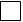 I DO NOT AGREE to take on shared care of this patient Signed by GP ………………………………………………….    Print name …………………………………………………………….Practice……………………………………………………………………………Date…………………………Traffic light system classificationTraffic light system classificationTraffic light system classificationTraffic light system classificationDrug ClassGreenAmberAAmber-GAGRedRAntiandrogenBicalutamideTestSpecialist servicePrimary CareLFTsBaseline Every 6 monthsPatients will be provided with blood forms by specialist service and attend the GP for the blood test 1 week prior to attending Outpatient appointment.Blood test results are interpreted by the specialist service.PSABaselineVariable as directed by specialist dependant on clinical conditionPatients will be provided with blood forms by specialist service and attend the GP for the blood test 1 week prior to attending Outpatient appointment.Blood test results are interpreted by the specialist service.Side effectsMinimum of annually at medication reviewAnnual medication review 